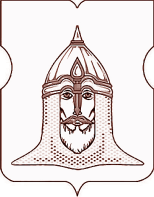 СОВЕТ ДЕПУТАТОВМУНИЦИПАЛЬНОГО ОКРУГА ГОЛОВИНСКИЙРЕШЕНИЕ21 июня 2022 года № 32О рассмотрении результатов публичных слушаний по проекту решения Совета депутатов муниципального округа Головинский  «Об утверждении отчета об исполнении бюджета муниципального округа Головинский за 2021 год»В соответствии со статьей 28 Федерального закона от 6 октября 2003 года № 131–ФЗ «Об общих принципах организации местного самоуправления в Российской Федерации», Уставом муниципального округа Головинский, Порядком организации и проведения публичных слушаний в муниципальном округе Головинский, заслушав и обсудив информацию о результатах публичных слушаний по проекту решения Совета депутатов муниципального округа Головинский «Об утверждении отчета об исполнении бюджета муниципального округа Головинский за 2021 год»,Советом депутатов принято решение: 1.	Принять к сведению информацию о результатах публичных слушаний по проекту решения Совета депутатов муниципального округа Головинский «Об утверждении отчета об исполнении бюджета муниципального округа Головинский за 2021 год» (приложение).2.	Администрации муниципального округа Головинский опубликовать настоящее решение в бюллетене «Московский муниципальный вестник» и разместить на официальном сайте органов местного самоуправления муниципального округа Головинский www.наше-головино.рф.3. Контроль исполнения настоящего решения возложить на главу муниципального округа Головинский Архипцову Н.В. и председателя бюджетно-финансовой комиссии - депутата Борисову Е.Г.Глава муниципального округа Головинский                       	 	     Н.В. АрхипцоваПриложениек решению Совета депутатовмуниципального округа Головинскийот 21 июня.2022г. №  32РЕЗУЛЬТАТЫ ПУБЛИЧНЫХ СЛУШАНИЙпо проекту решения Совета депутатов муниципального округа Головинский  «Об утверждении отчета об исполнении бюджета муниципального округа Головинский за 2021 год»г. Москва, ул. Флотская, д. 1, Малый залПубличные слушания назначены решением Совета депутатов муниципального округа Головинский от 26 апреля 2022 года № 27 «О проекте решения Совета депутатов муниципального округа Головинский «Об утверждении отчета об исполнении бюджета муниципального округа Головинский за 2021 год».Дата проведения: 15 июня 2022 года с 19.00 до 19.30 часов.Количество участников: 14 человек.Количество поступивших предложений от жителей: не поступило.В результате обсуждения проекта решения Совета депутатов муниципального округа муниципального округа Головинский «Об утверждении отчета об исполнении бюджета муниципального округа Головинский за 2021 год» принято следующее решение:1.	Поддержать проект решения муниципального округа Головинский «Об утверждении отчета об исполнении бюджета муниципального округа Головинский за 2021 год» в целом.2. Направить результаты публичных слушаний и протокол публичных слушаний для рассмотрения в Совет депутатов муниципального округа Головинский.3. Разместить результаты публичных слушаний на официальном сайте муниципального округа сайте органов местного самоуправления муниципального округа Головинский www.наше-головино.рф.Председатель Н.В. АрхипцоваСекретарь Т.В. Лебедева